Załącznik nr 7 do Zarządzenia nr 383/2021Prezydenta Miasta Świnoujściez dnia z dnia 24 czerwca 2021 r.WZÓR KARTY WYSPIARZA SENIORAAwers: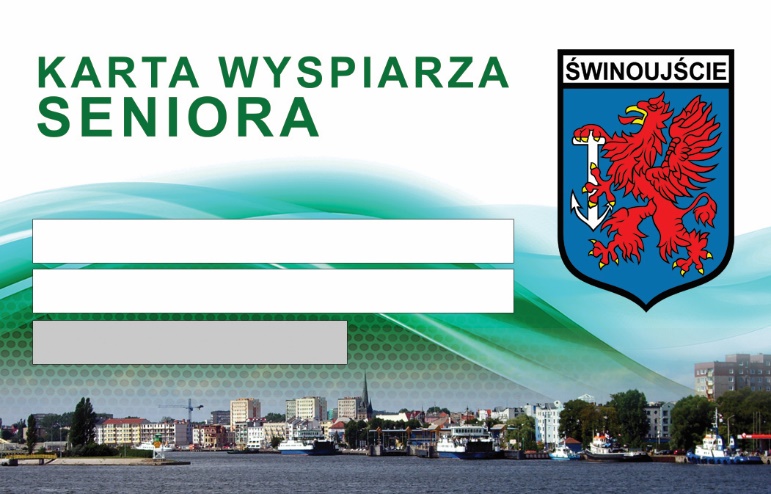 Rewers: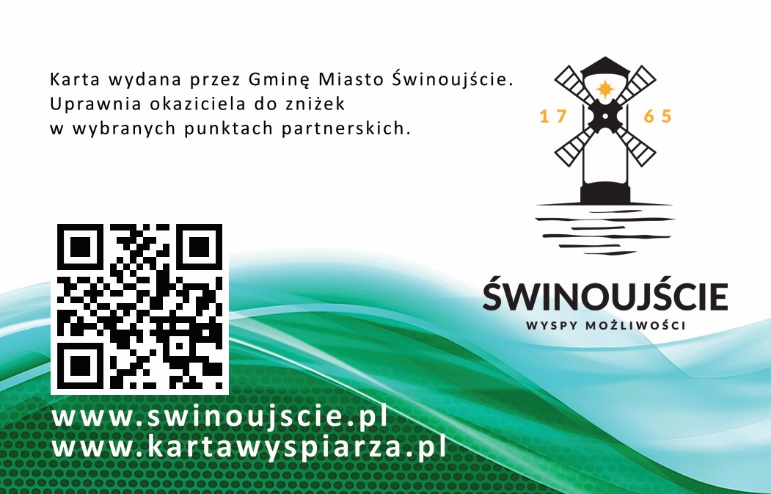 